Publicado en Madrid el 20/06/2024 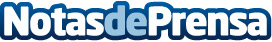 Ya disponibles en España los primeros chalets de alquiler a estrenarSe presenta en Tres Cantos, la  primera promoción de ‘chalets de alquiler a estrenar’ en España bajo el concepto de Single Family RentalDatos de contacto:JESICA Duran GomezCOMUNICACIÓN623174217Nota de prensa publicada en: https://www.notasdeprensa.es/ya-disponibles-en-espana-los-primeros-chalets Categorias: Nacional Inmobiliaria Finanzas Sociedad Madrid Urbanismo Construcción y Materiales http://www.notasdeprensa.es